Chapter 3 Review AssignmentName: _____________________________Predict 5 abiotic and biotic factors that influence a grassland biomeexplain how an animal’s habitat relates to its nichecompare an ecosystem with a biome list and define the 6 kingdoms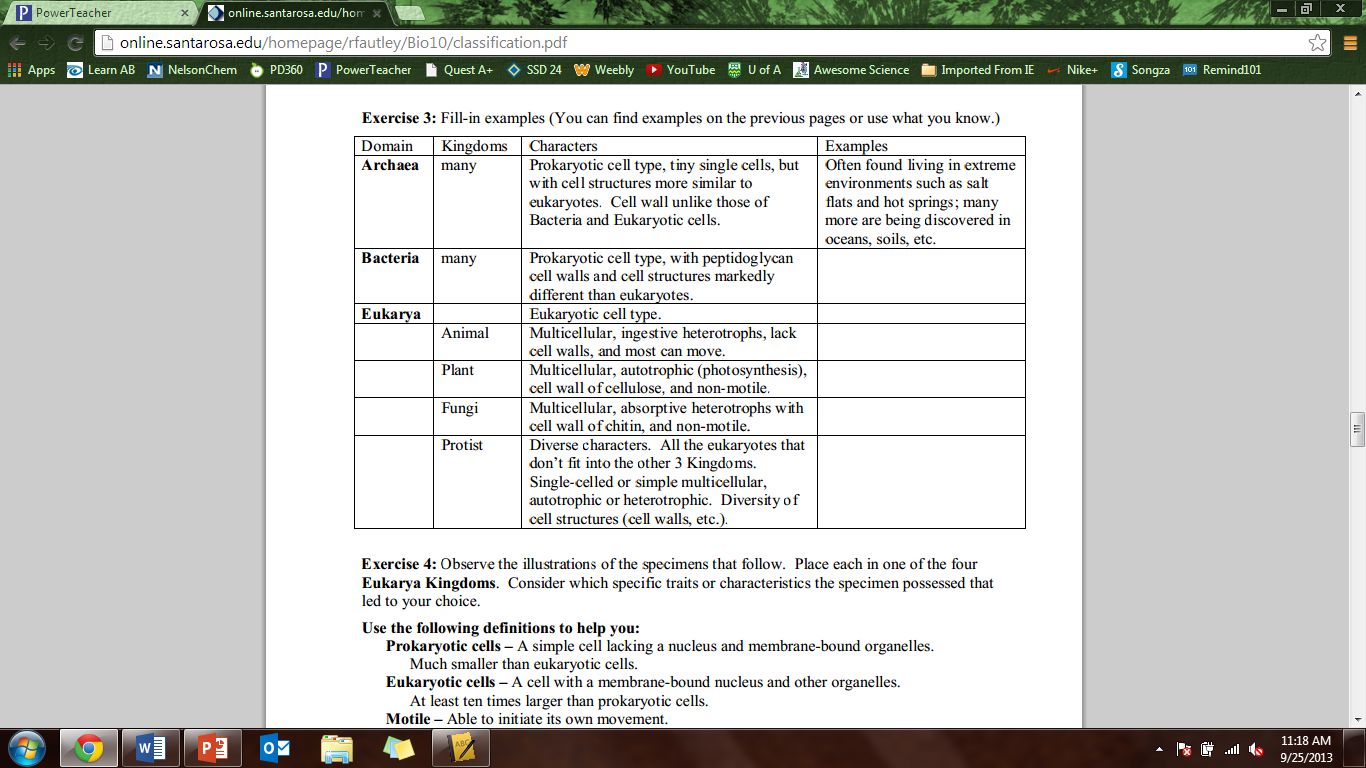 define interspecific and intraspecific competition and give an example of each that could exist in a rainforest biomeHow would you distinguish prokaryotic and eukaryotic organisms? Fill in the missing Blanks and describe how closely related the various organisms are in the Table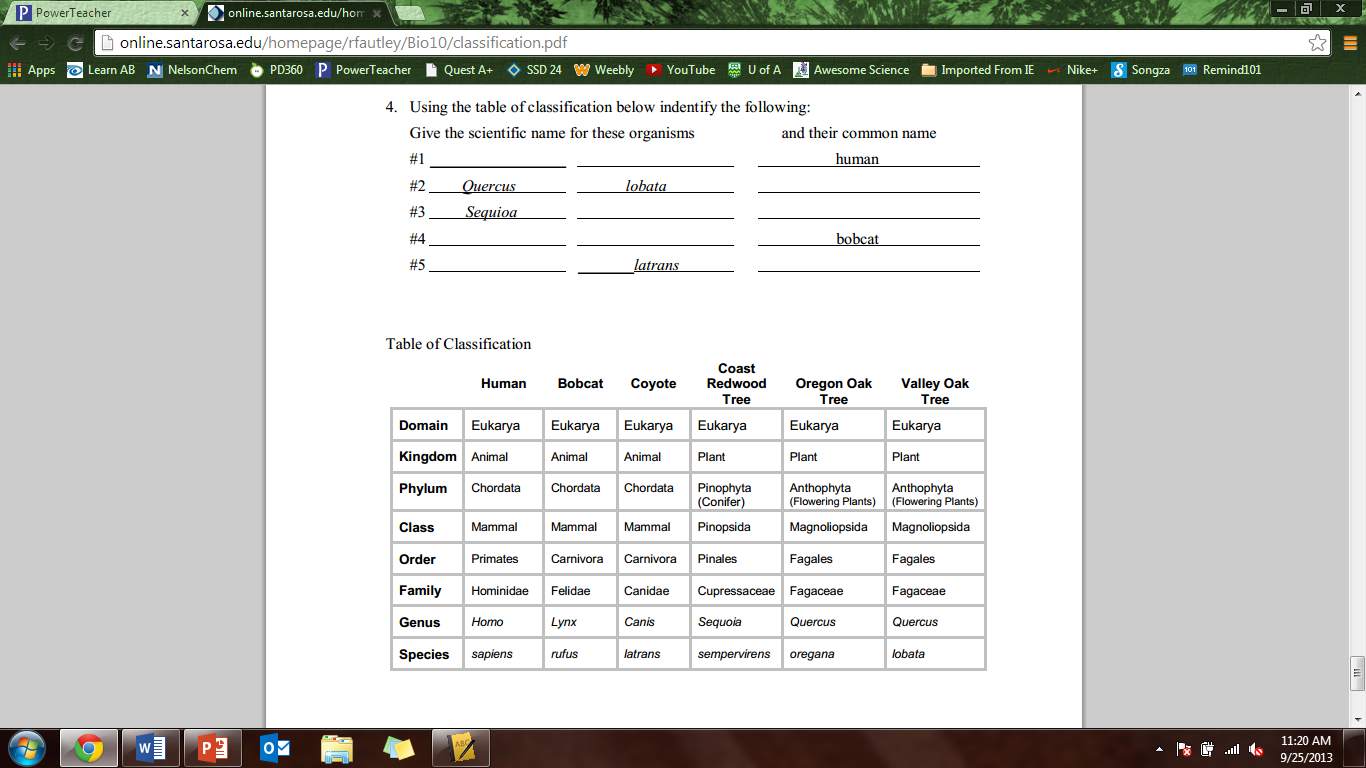 BioticAbioticEcosystem (Differences)SimilaritiesBiome (Differences)